1ο ΓΕΛ.ΚΕΡΑΤΣΙΝΙΟΥ Β4’Λάζαρος ΤσαντουλήςΔώρα ΚοτσώνηΚατερίνα Μάρα                      Κατερίνα Ταραμπανκό     Drugs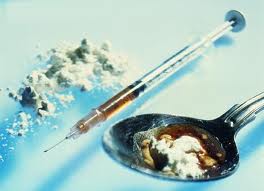            Loneliness      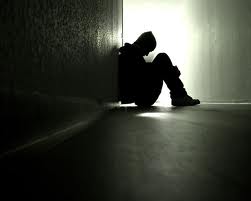 ΠρόλογοςΝαρκωτικάΚατάθλιψηΗ σχέση των Ναρκωτικών με τη ΚατάθλιψηΠρόλογος  Ναρκωτικά-κατάθλιψη, κατάθλιψη-ναρκωτικά, δύο ‘σύγχρονες’ αρρώστιες που μαστίζουν τον άνθρωπο. Ένας καταθλιπτικός μπορεί να βρει καταφύγιο στα ναρκωτικά. Ένας χρήστης ναρκωτικών είναι αναπόφευκτο να μην συναντήσει την κατάθλιψη στο δρόμο του ! Τι είναι η κατάθλιψη και γιατί υπάρχει; Από πού πηγάζει αυτό το συναίσθημα; Είναι συναίσθημα ή παιχνίδι του μυαλού; Πώς καταπολεμάτε και γιατί ο καταθλιπτικός καταφεύγει στα ναρκωτικά; Είναι δυσεύρετα; Υπάρχει πρόληψη; Ποια η αντιμετώπιση της κοινωνίας και ποιος ο ρόλος του κράτους/πολιτείας;  Πολλά ερωτήματα, πολλές απαντήσεις, ελάχιστη ενημέρωση, ελλειπής  η βοήθεια !Ναρκωτικά
Τα ναρκωτικά στις μέρες μας ελέγχουν ένα μεγάλο αριθμό συνανθρώπων μας , παγκοσμίως. Έχει γίνει το ηρεμιστικό πολλών νευρικών, τονωτικό πολλών καλλιτεχνών, τρόπος απόδρασης και αναζήτησης της γαλήνης των περισσότερων, όμως οδηγούν κατά 65% στο θάνατο όλους! Αν όχι στο θάνατο , τότε παραμένουν στο σκοτεινό κόσμο παλεύοντας με το τέρας που μεγάλωσε και τράφηκε από χαπάκια, σκόνες, υγρά, τσιγαριλίκια, κλπ. Χωρίς ποτέ ολοκληρωτικά να συνέλθουν.  Τα ναρκωτικά είναι τοξικές ουσίες φυτικές ή χημικές που προκαλούν στον  οργανισμό  διάφορες καταστάσεις: νάρκη, τάση για ύπνο, διέγερση, ένα αίσθημα ευφορίας, αλλά φέρνουν και εξασθένιση στις φυσιολογικές λειτουργίες του νευρικού συστήματος και προκαλούν στους χρήστες εθισμό, μια εξάρτηση και στο τέλος όταν τα στερηθεί ο οργανισμός μας επιφέρουν το στερητικό σύνδρομο. Διαιρούνται σε ήπια, μαλακά (παράγωγα της ινδικής κάνναβης) και σκληρά (παράγωγα του οπίου) και είναι μεγάλη απειλή για τη νεολαία.
   Χορήγηση:Τα ναρκωτικά λαμβάνονται στοματικά, επίσης σε μορφή καπνού, ρινικά σε μορφή σκόνης, ενέσιμα (υποδόρια ή ενδοφλέβια), ανάλογα με την εκάστοτε ουσία. Αποτελέσματα:  Τα αποτελέσματα της χρήσης ναρκωτικών εξαρτώνται κυρίως από τη δόση, τον τρόπο χορήγησης, προηγούμενη έκθεση στην ουσία και τις προσδοκίες του χρήστη. Η χρήση ναρκωτικών συνδέεται συχνά με ποικιλία παρενεργειών, οι οποίες περιλαμβάνουν ζάλη, κνησμό, αϋπνία, αδυναμία συγκέντρωσης, απάθεια, μειωμένη φυσική δραστηριότητα, συστολή ή διαστολή της κόρης αναλόγως της χορηγούμενης ουσίας, κοκκίνισμα του προσώπου και του λαιμού, δυσκοιλιότητα, ναυτία, εμετό και, κυρίως, καταστολή της αναπνευστικής λειτουργίας. Καθώς η δόση αυξάνεται, τα υποκειμενικά, αναλγητικά και τοξικά αποτελέσματα γίνονται πιο έντονα. Κίνδυνοι: Ανάμεσα στους κινδύνους της απρόσεκτης ή υπερβολικής χρήσης ναρκωτικών είναι ο αυξανόμενος κίνδυνος μολύνσεων, ασθενειών και θανάτου από υπερβολική δόση. Γίνεται εκτεταμένη συζήτηση σχετικά με τους κινδύνους από τις ουσίες που χρησιμοποιούνται στην αραίωση των ναρκωτικών που πωλούνται στους δρόμους, π.χ. τριμμένο γυαλί, ταλκ, ποντικοφάρμακο, απορρυπαντικές σκόνες και άλλες διαλυτικές ουσίες. Καθώς δεν υπάρχει απλός τρόπος για να καθοριστεί η καθαρότητα ενός ναρκωτικού που πωλείται στο δρόμο, τα αποτελέσματα της χρήσης του είναι απρόβλεπτα. Dealer Drug:Ο Πάμπλο Εμίλιο Εσκομπάρ,  ο κολομβιανός «βασιλιάς της κοκαΐνης» Όταν η φιλοσοφία της ζωής σου είναι «Λεφτά ή σφαίρες» τότε σίγουρα δεν μπορείς να είσαι ούτε μανάβης ούτε ασφαλιστής. Ο Πάμπλο Εσκομπάρ ή «γιατρός» ή «αφεντικό» ακολουθούσε πιστά το μότο του «plata o plomo» (λεφτά ή σφαίρες στην αργκό της Κολομβίας) και έφτασε στο σημείο να ελέγχει μια χώρα και τη διακίνηση κοκαΐνης στο μεγαλύτερο μέρος του πλανήτη. Ο Θάνατος ήταν πρόωρος. Μια μέρα μετά τα 44 του γενέθλια, ο Εσκομπάρ ήθελε να τηλεφωνήσει στον γιο του, τον Χουάν. Δυστυχώς για αυτόν, οι Λος  Πέπες (ειδική ομάδα αστυνομικών που ασχολούνταν αποκλειστικά με την υπόθεσή του) βρήκαν τον αριθμό και τη διεύθυνση και κατευθύνθηκαν προς τα εκεί. Ο Εσκομπάρ άργησε να το καταλάβει και τον έπιασε πανικός. Κρύφτηκε πάνω σε μια σκεπή ενός ψηλού σπιτιού, αλλά οι αστυνομικοί τον εντόπισαν κατευθείαν. Τον πυροβόλησαν πολλές φορές ώστε να βεβαιωθούν ότι είναι νεκρός. Είχε φροντίσει να φτιάξει ένα αντίγραφο του Παρθενώνα με δικά του χρήματα. Αξίζει να σημειωθεί πως ο Εσκομπάρ ήταν λάτρης της Αρχαίας Ελλάδας και της ελληνικής μυθολογίας.  Γκριζέλντα Μπλάνκο  "Βασίλισσα της Κοκαΐνης" ή "Μαύρη χήρα" . Η αδιαφιλονίκητη "Βασίλισσα της Κοκαΐνης" και πιθανότατα ψυχωτική ήταν από τους πιο αποτελεσματικούς διακινητές για το καρτέλ του Μεντεγίν στο Μαϊάμι. Στην εποχή της ακμής της η περιουσία της έφτανε τα 500 εκατομμύρια δολάρια. Η Μπλάνκο είχε πάθος για την υψηλή ραπτική, ήταν μανιώδης χρήστης κρακ. Ωστόσο το αγαπημένο της χόμπι ήταν η παραγγελία δολοφονιών μεταξύ των οποίων και για τους τρεις συζύγους της. Η Γκριζέλντα Μπλάνκο ήταν όνομα – μύθος στους εμπόρους ναρκωτικών τη δεκαετία του 1980. Η κυρία κατάφερε όχι μόνο να σταθεί σε έναν κόσμο άγριο και άκρως επικίνδυνο αλλά πέτυχε το όνομά της να φιγουράρει δίπλα στου Πάμπλο Εσκομπάρ, του «βαρόνου των βαρόνων».  Τελικά συνελήφθη στην Καλιφόρνια το 1985 και πέρασε 19 χρόνια στις αμερικάνικες φυλακές με κατηγορίες για εμπόριο κοκαΐνης και δολοφονίες ανταγωνιστών της.. στις 4 Σεπτεμβρίου του ’12 το όνομά της βγήκε στην επιφάνεια για μία ακόμη φορά. Την τελευταία. Η 69χρονη Μπλάνκο, η αποκαλούμενη «γιαγιά της κοκαΐνης» εκτελέστηκε στην πόλη Μεντεγίν, προπύργιο των βαρόνων εδώ και δεκαετίες. Σύμφωνα με τα όσα έγιναν γνωστά η Μπλάνκο έβγαινε από ένα κρεοπωλείο όταν δέχτηκε καταιγισμό πυρών από δύο αγνώστους. Κλείνοντας το κεφάλαιο ~Ναρκωτικά~ με θηλυκή αναφορά στους μεγαλύτερους Drugs Dealer , θέλουμε να τονίσουμε σαν ομάδα, ότι τα ναρκωτικά δεν είναι ούτε παιχνίδι, ούτε ελεγχόμενο χόμπι , ούτε ένας έξυπνος τρόπος επίδειξης,  ελπίζουμε η συνέχεια της εργασίας μας να σας το αποδείξει!